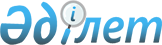 Об утверждении Правил оказания социальной помощи, установления размеров и определения перечня отдельных категорий нуждающихся граждан в Шортандинском районе
					
			Утративший силу
			
			
		
					Решение Шортандинского районного маслихата Акмолинской области от 25 октября 2013 года № С-21/3. Зарегистрировано Департаментом юстиции Акмолинской области 19 ноября 2013 года № 3884. Утратило силу решением Шортандинского районного маслихата Акмолинской области от 29 августа 2019 года № С-46/3
      Сноска. Утратило силу решением Шортандинского районного маслихата Акмолинской области от 29.08.2019 № С-46/3 (вводится в действие со дня официального опубликования).

      Примечание РЦПИ.

      В тексте документа сохранена пунктуация и орфография оригинала.
      В соответствии со статьей 56 Бюджетного кодекса Республики Казахстан от 4 декабря 2008 года, с пунктом 2-3 статьи 6 Закона Республики Казахстан от 23 января 2001 года "О местном государственном управлении и самоуправлении в Республике Казахстан", Типовыми правилами оказания социальной помощи, установления размеров и определения перечня отдельных категорий нуждающихся граждан, утвержденными постановлением Правительства Республики Казахстан от 21 мая 2013 года № 504 Шортандинский районный маслихат РЕШИЛ:
      1. Утвердить прилагаемые Правила оказания социальной помощи, установления размеров и определения перечня отдельных категорий нуждающихся граждан в Шортандинском районе.
      2. Настоящее решение вступает в силу со дня государственной регистрации в Департаменте юстиции Акмолинской области и вводится в действие со дня официального опубликования.
      "СОГЛАСОВАНО" Правила оказания социальной помощи, установления размеров и определения перечня отдельных категорий нуждающихся граждан Шортандинского района
      1. Настоящие Правила оказания социальной помощи, установления размеров и определения перечня отдельных категорий нуждающихся граждан в Шортандинском районе (далее - Правила) разработаны в соответствии с пунктом 2-3 статьи 6 Закона Республики Казахстан от 23 января 2001 года "О местном государственном управлении и самоуправлении в Республике Казахстан" и Типовыми правилами оказания социальной помощи, установления размеров и определения перечня отдельных категорий нуждающихся граждан, утвержденными постановлением Правительства Республики Казахстан от 21 мая 2013 года № 504 (далее - Типовые правила). 1. Общие положения
      2. Основные термины и понятия, которые используются в настоящих Правилах:
      1) памятные даты – события, имеющие общенародное историческое, духовное, культурное значение и оказавшие влияние на ход истории Республики Казахстан;
      2) специальная комиссия – комиссия, создаваемая решением акима Шортандинского района по рассмотрению заявления лица (семьи), претендующего на оказание социальной помощи в связи с наступлением трудной жизненной ситуации;
      3) прожиточный минимум – необходимый минимальный денежный доход на одного человека, равный по величине стоимости минимальной потребительской корзины; рассчитываемой органами статистики Акмолинской области;
      4) праздничные дни – дни национальных и государственных праздников Республики Казахстан;
      5) среднедушевой доход семьи (гражданина) – доля совокупного дохода семьи, приходящаяся на каждого члена семьи в месяц;
      6) исключен решением Шортандинского районного маслихата Акмолинской области от 11.05.2016 № С-3/3 (вводится в действие со дня официального опубликования);


      7) трудная жизненная ситуация – ситуация, объективно нарушающая жизнедеятельность гражданина, которую он не может преодолеть самостоятельно;
      8) уполномоченный орган – государственное учреждение "Отдел занятости и социальных программ Шортандинского района";
      9) Государственная корпорация "Правительство для граждан" (далее – уполномоченная организация) – юридическое лицо, созданное по решению Правительства Республики Казахстан, для оказания государственных услуг в соответствии с законодательством Республики Казахстан, организации работы по приему заявлений на оказание государственных услуг и выдаче их результатов услугополучателю по принципу "одного окна", а также обеспечения оказания государственных услуг в электронной форме;
      10) участковая комиссия – комиссия, создаваемая решением акима поселка, сельского округа Шортандинского района для проведения обследования материального положения лиц (семей), обратившихся за социальной помощью, и подготовки заключений;
      11) предельный размер – утвержденный максимальный размер социальной помощи.
      Сноска. Пункт 2 с изменениями, внесенными решениями Шортандинского районного маслихата Акмолинской области от 24.12.2015 № С-44/7 (вводится в действие со дня официального опубликования); от 11.05.2016 № С-3/3 (вводится в действие со дня официального опубликования); от 04.08.2016 № С-6/3 (вводится в действие со дня официального опубликования); от 02.10.2018 № С-31/2 (вводится в действие со дня официального опубликования).


      3. Для целей настоящих Правил под социальной помощью понимается помощь, предоставляемая местным исполнительным органом в денежной форме отдельным категориям нуждающихся граждан (далее – получатели) в случае наступления трудной жизненной ситуации, а также к памятным датам и праздничным дням.
      4. Лицам, указанным в статье 20 Закона Республики Казахстан от 28 апреля 1995 года "О льготах и социальной защите участников, инвалидов Великой Отечественной войны и лиц, приравненных к ним" и статье 16 Закона Республики Казахстан от 13 апреля 2005 года "О социальной защите инвалидов в Республике Казахстан", социальная помощь оказывается в порядке, предусмотренном настоящими Правилами.
      5. Социальная помощь предоставляется единовременно и (или) периодически (ежемесячно, один раз в год).
      6. Перечень памятных дат и праздничных дней для оказания социальной помощи:
      1) 9 мая - День Победы;
      2) 1 октября – День пожилых;
      3) День инвалидов (второе воскресенье октября).
      7. Участковые и специальные комиссии осуществляют свою деятельность на основании положений, утверждаемым местным исполнительным органам Акмолинской области. 2. Перечень категорий получателей социальной помощи и предельные размеры социальной помощи
      8. Перечень категорий получателей социальной помощи:
      участники и инвалиды Великой Отечественной войны;
      лица, приравненные по льготам и гарантиям к участникам и инвалидам Великой Отечественной войны;
      другие категории лиц, приравненных по льготам и гарантиям к участникам войны;
      пенсионеры с минимальным и ниже минимального размером пенсии;
      инвалиды;
      больные туберкулезом;
      граждане (семьи), пострадавшие вследствие стихийного бедствия или пожара;
      малообеспеченные граждане (семьи);
      лица, воспитывающие ребенка-инвалида до 16 лет;
      онкологические больные;
      лица, проработавшие (прослужившие) не менее шести месяцев с 22 июня 1941 года по 9 мая 1945 года и не награжденные орденами и медалями бывшего Союза ССР за самоотверженный труд и безупречную воинскую службу в тылу в годы Великой Отечественной войны;
      студенты из числа малообеспеченных, многодетных (семей), социально-уязвимых слоев населения обучающиеся в высших медицинских учебных заведениях.
      При этом основаниями для отнесения граждан к категории нуждающихся при наступлении трудной жизненной ситуации являются:
      1) основания, предусмотренные законодательством Республики Казахстан;
      2) причинение ущерба гражданину (семье) либо его имуществу вследствие стихийного бедствия или пожара, либо наличие социально-значимого заболевания;
      3) наличие среднедушевого дохода, не превышающего порога, в однократном отношении к прожиточному минимуму.
      Специальные комиссии при вынесении заключения о необходимости оказания социальной помощи руководствуются выше утвержденным перечнем оснований.
      Сноска. Пункт 8 - в редакции решения Шортандинского районного маслихата Акмолинской области от 02.10.2018 № С-31/2 (вводится в действие со дня официального опубликования).


      9. Социальная помощь предоставляется:
      1) ко Дню Победы - 9 мая:
      участникам и инвалидам Великой Отечественной войны;
      лицам, приравненным по льготам и гарантиям к участникам и инвалидам Великой Отечественной войны;
      другой категории лиц, приравненных по льготам и гарантиям к участникам Великой Отечественной войны;
      лицам, проработавшим (прослужившим) не менее шести месяцев с 22 июня 1941 года по 9 мая 1945 года и не награжденным орденами и медалями бывшего Союза ССР за самоотверженный труд и безупречную воинскую службу в тылу в годы Великой Отечественной войны в размере трех месячных расчетных показателей;
      2) Ко дню пожилых:
      пенсионерам с минимальным и ниже минимального размером пенсии;
      3) ко Дню инвалидов Республики Казахстан:
      инвалидам всех групп и детям инвалидам.
      Сноска. Пункт 9 с изменениями, внесенными решениями Шортандинского районного маслихата Акмолинской области от 24.12.2015 № С-44/7 (вводится в действие со дня официального опубликования); от 04.08.2016 № С-6/3 (вводится в действие со дня официального опубликования); от 02.10.2018 № С-31/2 (вводится в действие со дня официального опубликования).


      10. При наступлении трудной жизненной ситуации, социальная помощь предоставляется, гражданам (семьям) по заявлению, без учета среднедушевого дохода гражданина (семьи):
      1) больным туберкулезом, находящихся на амбулаторном лечении, на основании подтверждения медицинского учреждения, в размере пятнадцати месячных расчетных показателей один раз в год;
      2) первично выявленным онкологическим больным со злокачественным образованием, на основании подтверждения онкологического стационара, в размере пятнадцати расчетных показателей один раз в год;
      3) семьям (гражданам) в силу определенных обстоятельств, нуждающихся в экстренной социальной поддержке, в исключительных случаях, таких как пожар, наводнение, другое стихийное бедствие природного или техногенного характера, по заявлению не позднее трех месяцев с момента наступления события в размере сорока месячных расчетных показателей;
      4) инвалидам 1 и 2 группы в размере восьми месячных расчетных показателей один раз в год;
      5) лицам, воспитывающим ребенка - инвалида до 16 лет в размере трех месячных расчетных показателей один раз в год;
      6) бывшим несовершеннолетним узникам концлагерей, гетто и других мест принудительного содержания, созданных фашистами и их союзниками в период второй мировой войны ежемесячно в размере одного месячного расчетного показателя;
      7) участникам и инвалидам Великой Отечественной войны в размере ста процентов ежемесячно за счет целевых трансфертов областного бюджета: за водоснабжение, канализацию, теплоснабжение, мусороудаление, электроснабжение, твердое топливо, услуги связи (абонентская плата), газоснабжение согласно реестров, предоставленных поставщиками услуг, путем перечисления на лицевые счета получателей;
      8) студентам, обучающимся в высших медицинских учебных заведениях из числа малообеспеченных, многодетных, социально-уязвимых слоев населения (семей) сто процентов возмещения затрат за обучение на один учебный год, ежегодно, с учетом отработки в Шортандинском районе, выплаты производить на основании договора с учебным заведением, трехстороннего договора между акимом района, главным врачом Шортандинской районной центральной больницы и студентом, справки с места учебы, ходатайства государственного учреждения "Отдел образования Шортандинского района".


      При наступлении трудной жизненной ситуации, социальная помощь предоставляется по заявлению, один раз в год семьям (гражданам), имеющих среднедушевой доход ниже прожиточного минимума (далее - малообеспеченные семьи (граждане), нуждающиеся в социальной поддержке в размере восьми месячных расчетных показателей.
      Сноска. Пункт 10 - в редакции решения Шортандинского районного маслихата Акмолинской области от 24.12.2015 № С-44/7 (вводится в действие со дня официального опубликования); с изменением, внесенным решением Шортандинского районного маслихата Акмолинской области от 04.08.2016 № С-6/3 (вводится в действие со дня официального опубликования)

  3. Порядок оказания социальной помощи
      11. Социальная помощь к памятным датам и праздничным дням оказывается по списку, утверждаемому местным исполнительным органом по представлению уполномоченной организации либо иных организаций без истребования заявлений от получателей.
      12. Для получения социальной помощи семьям (гражданам), имеющим среднедушевой доход ниже прожиточного минимума при наступлении трудной жизненной ситуации заявитель от себя или от имени семьи в уполномоченный орган или акиму поселка, сельского округа предоставляет заявление с приложение следующих документов:
      1) документ, удостоверяющий личность;
      2) документ, подтверждающий регистрацию по постоянному месту жительства;
      3) сведения о составе лица (семьи) согласно приложению 1 Типовых правил; 
      4) сведения о доходах лица (членов семьи);
      5) акт и/или документ, подтверждающий наступление трудной жизненной ситуации.
      Для получения социальной помощи гражданам (семьям) без учета среднедушевого дохода семьи (гражданина) заявитель предоставляет следующие документы:
      1) документ, удостоверяющий личность;
      2) документ, подтверждающий регистрацию по постоянному месту жительства;
      3) документ, подтверждающий наличие лицевого счета в банке второго уровня или в организациях, имеющих соответствующую лицензию на осуществление банковских операций;
      4) лицам, воспитывающим ребенка - инвалида до 16 лет, дополнительно: копия свидетельства о рождении ребенка;
      копия справки об инвалидности;
      5) инвалидам 1, 2 групп, дополнительно:
      копия справки об инвалидности;
      6) семьям (гражданам) в силу определенных обстоятельств, нуждающихся в экстренной социальной поддержке, в исключительных случаях, таких как пожар, наводнение, другое стихийное бедствие природного и техногенного характера, дополнительно:
      акт о пожаре (наводнении), выданный специальными службами.
      Сноска. Пункт 12 - в редакции решения Шортандинского районного маслихата Акмолинской области от 24.12.2015 № С-44/7 (вводится в действие со дня официального опубликования).

      12-1. Для получения социальной помощи студенты, обучающиеся в высших медицинских учебных заведениях из числа малообеспеченных, многодетных, социально-уязвимых слоев населения (семей) предоставляют следующие документы:

      договор с учебным заведением;

      трехсторонний договор между акимом района, главным врачом Шортандинской районной центральной больницы и студентом;

      справку с места учебы;

      справку, подтверждающую статус многодетной семьи или справку, подтверждающую принадлежность заявителя к социально-уязвимым слоям населения (семьям);

      ходатайство государственного учреждения "Отдел образования Шортандинского района".

      Сноска. Раздел 3 дополнен пунктом 12-1 в соответствии с решением Шортандинского районного маслихата Акмолинской области 04.08.2016 № С-6/3 (вводится в действие со дня официального опубликования).


      13. Документы предоставляются в подлинниках и копиях для сверки, после чего подлинники документов возвращаются заявителю.
      14. При поступлении заявления на оказание социальной помощи при наступлении трудной жизненной ситуации уполномоченный орган или аким поселка, сельского округа в течение одного рабочего дня направляет документы заявителя в участковую комиссию для проведения обследования материального положения лица (семьи).
      15. Участковая комиссия в течение двух рабочих дней со дня получения документов проводит обследование заявителя, по результатам которого составляет акт о материальном положении лица (семьи), подготавливает заключение о нуждаемости лица (семьи) в социальной помощи и направляет их в уполномоченный орган или акиму поселка, сельского округа.
      Аким поселка, сельского округа в течение двух рабочих дней со дня получения акта и заключения участковой комиссии направляет их с приложенными документами в уполномоченный орган.
      16. В случае недостаточности документов для оказания социальной помощи, уполномоченный орган запрашивает в соответствующих органах сведения, необходимые для рассмотрения представленных для оказания социальной помощи документов.
      17. В случае невозможности представления заявителем необходимых документов в связи с их порчей, утерей, уполномоченный орган принимает решение об оказании социальной помощи на основании данных иных уполномоченных органов и организаций, имеющих соответствующие сведения.
      18. Уполномоченный орган в течение одного рабочего дня со дня поступления документов от участковой комиссии или акима поселка, аульного, сельского округа производит расчет среднедушевого дохода лица (семьи) в соответствии с законодательством Республики Казахстан и представляет полный пакет документов на рассмотрение специальной комиссии.
      19. Специальная комиссия в течение двух рабочих дней со дня поступления документов выносит заключение о необходимости оказания социальной помощи, при положительном заключении указывает размер социальной помощи.
      20. Уполномоченный орган в течение восьми рабочих дней со дня регистрации документов заявителя на оказание социальной помощи принимает решение об оказании либо отказе в оказании социальной помощи на основании принятых документов и заключения специальной комиссии о необходимости оказания социальной помощи.
      В случаях, указанных в пунктах 16 и 17 настоящих Правил, уполномоченный орган принимает решение об оказании либо отказе в оказании социальной помощи в течение двадцати рабочих дней со дня принятия документов от заявителя или акима поселка, сельского округа.
      21. Уполномоченный орган письменно уведомляет заявителя о принятом решении (в случае отказа - с указанием основания) в течение трех рабочих дней со дня принятия решения.
      22. Исключен решением Шортандинского районного маслихата Акмолинской области от 11.05.2016 № С-3/3 (вводится в действие со дня официального опубликования).


      23. Отказ в оказании социальной помощи осуществляется в случаях:
      1) выявления недостоверных сведений, представленных заявителями;
      2) отказа, уклонения заявителя от проведения обследования материального положения лица (семьи);
      3) превышения размера среднедушевого дохода лица (семьи) порога для оказания социальной помощи.
      24. Финансирование расходов на предоставление социальной помощи осуществляется в пределах средств, предусмотренных бюджетом Шортандинского района на текущий год. 4. Основания для прекращения и возврата предоставляемой социальной помощи
      25. Социальная помощь прекращается в случаях:
      1) смерти получателя;
      2) выезда получателя на постоянное проживание за пределы Шортандинского района;
      3) направления получателя на проживание в государственные медико-социальные учреждения;
      4) выявления недостоверных сведений, представленных заявителем.
      Выплата социальной помощи прекращается с месяца наступления указанных обстоятельств.
      26. Излишне выплаченные суммы подлежат возврату в добровольном или ином установленном законодательством Республики Казахстан порядке. 5. Заключительное положение
      27. Мониторинг и учет предоставления социальной помощи проводит уполномоченный орган с использованием базы данных автоматизированной информационной системы "Е-Собес".
					© 2012. РГП на ПХВ «Институт законодательства и правовой информации Республики Казахстан» Министерства юстиции Республики Казахстан
				
      Председатель сессии
районного маслихата

В.Волокитин

      Секретарь районного маслихата

Г.Скирда

      Аким района

Г.Садвокасова
Утверждены
решением Шортандинского
районного маслихата
от 25 октября 2013 года
№ С-21/3